The length of the manuscript cannot be more than 50000 characters (inclusive of spaces) or approximately 7000 words. See more on http://journals.hh-publisher.com/index.php/JHIS/about/submissions0. How to Use This TemplateThis template sets out the sections that can be included in a manuscript. Remember that each section has its own style, which can be found in the 'Styles' Word menu. Sections which are not compulsory are classified as such. The titles of the section referred to are for Articles. Review papers and other types of articles have a more flexible structure. Encountering difficulties? Contact IT Support (inquiries@hh-publisher.com) for assistance. Remove this paragraph and start section numbering with 1. Review Manuscripts do not need to follow this template but just incorporate an Introduction section to start and a Conclusions section to end the text.1. IntroductionThe introduction should briefly position the study in a broadest sense and point out why it is relevant. It should describe the intent and significance of the work. The current state of the research area should be carefully checked and key articles should be cited. Please point out conflicting and differing hypotheses when appropriate. Finally, briefly discuss the main purpose of the study and illustrate the key conclusions. In addition, please keep the presentation intelligible in scientists beyond your particular area of study. Reference citations in the text should be clearly stated in brackets. For citing a work by one or two author/s — Name the author/s in the signal phrase or in brackets each time you cite the work. Use the word “and” between the authors' names within the text and use the ampersand (&) in brackets. For citing a work by three or more authors — Use the first author's name followed by et al. in the signal phrase or in brackets. See the end of the document for further details on references.2. Materials and Methods Materials and methods should be presented in great detail to enable others to reproduce and expand on the published findings. Please note that the publication of your manuscript requires making all content, details, computer code, and publishing protocols accessible to the reader. Please disclose any limitations on the availability of materials or details at the submission stage. New methods and protocols may be defined in depth, whereas well-established methods may be briefly defined and properly cited.Research publications that describe large datasets that are stored in a publicly accessible database should indicate where the data has been stored and include the appropriate accession numbers. If the accession numbers have not yet been obtained at the time of submission, please indicate that they will be provided during the review. They must be made available prior to publication.Intervention studies involving animals or humans and other studies requiring ethical approval must disclose the authority which granted the approval and the corresponding code of ethics. 3. ResultsThis section can be divided up into subheadings. This will provide a detailed and concise description of the experimental observations, their interpretation and the experimental conclusions which can be drawn.3.1. Subsection3.1.1. SubsubsectionBulleted lists look like this:First bulletSecond bulletThird bulletNumbered lists can be added as follows:First itemSecond itemThird itemThe text continues here.3.2. Figures and TablesAll figures and tables should be cited in the main text as Figure 1, Table 1, etc. Figures and tables should be placed in the main text near to the first time they are cited. Figure 1. This is a figure; Schemes follow the same formatting. If there are multiple panels, they should be listed as: (a) Description of what is contained in the first panel; (b) Description of what is contained in the second panel. A caption on a single line should be centered.Table 1. This is a table.1 Tables may have a footer.4. DiscussionThe authors must analyze the findings and how they can be viewed from the perspective of previous research and working hypotheses. The findings and their consequences should be addressed in the broadest possible scope. Future directions for science may also be illustrated.5. ConclusionsThis section is compulsory, with one or two paragraphs.6. PatentsThis section is not compulsory but may be added if there are patents resulting from the work reported in this manuscript.Supplementary Materials: The following are available online at http://www.journals.hh-publisher.com/index.php/JHIS//xxx/s1, Figure S1: title, Table S1: title. Author Contributions: For research articles with several authors, a short paragraph specifying their individual contributions must be provided. The following statements should be used “Conceptualization, X.X. and Y.Y.; methodology, X.X.; software, X.X.; validation, X.X., Y.Y. and Z.Z.; formal analysis, X.X.; investigation, X.X.; resources, X.X.; data curation, X.X.; writing—original draft preparation, X.X.; writing—review and editing, X.X.; etcFunding: Please add: “No external funding was provided for this research” or “This work was funded by the XX with grant number XXX”.Acknowledgments: In this segment, you may acknowledge any support that is not addressed by the author's contribution or funding sections. Conflicts of Interest: Declare conflicts of interest or state “The authors declare no conflict of interest.”ReferencesThe references section is compulsory and should be placed at the end of all manuscripts. The list of references should only include works that are cited in the text and that have been published or accepted for publication. Personal communications and unpublished works should be excluded from this section.The journal follows the APA style of references. For references in the reference list, if the referred article has two or three authors, the last author name is preceded by ampersand (&). If the referred article has more than three authors, list only the first three authors and abbreviate the remaining authors to italicized ‘et al.’ (meaning: “and others”). Authors referenced are listed with their surname followed by their initials (e.g. Smith J). All references should be sequenced according to alphabet. References should follow the following pattern:Journal article in print/onlinea. Author 1, Author 2, Author 3, et al. (Year). Title of article. Title of Journal, Vol(issue), page number(s).b. Include the digital object identifier, DOI (if applicable)Example 1: Younger, P. & Older, P. (2004). Classification of cereal grains using wavelet, morphological, colour, and textural features of non-touching kernel images. Biosystems Engineering, 99(3), 330–337.Example 2: Terauchi, Y., Takamoto, I., Kubota, N., et al. (2007). Discrimination of varieties of tea using near-infrared spectroscopy by principal component analysis and BP model. Journal of Food Engineering, 79(4), 1238–1242. doi:https://doi.org/10.1016/j.jfoodeng.2006.04.042Booka. Author 1, Author 2, Author 3, et al. (Year). Title: subtitle of book (Edition [if not first edition]). Place of publication: Publisher.Example: Miles D. A., Van Dis M. L., Williamson G. F., et al. (2009). Sustainable Food and Agriculture (1st ed.). St. Louis: Saunders Elsevier.Miles D. A., Van Dis M. L., Williamson G. F., et al. (2009). Sustainable Food and Agriculture (1st ed.). St. Louis: Saunders Elsevier.Terauchi, Y., Takamoto, I., Kubota, N., et al. (2007). Discrimination of varieties of tea using near-infrared spectroscopy by principal component analysis and BP model. Journal of Food Engineering, 79(4), 1238–1242. doi:https://doi.org/10.1016/j.jfoodeng.2006.04.042Younger, P. & Older, P. (2004). Classification of cereal grains using wavelet, morphological, colour, and textural features of non-touching kernel images. Biosystems Engineering, 99(3), 330–337.Authors are requested to suggest at least 3 – 4 potential reviewers by filling in their particulars in the ‘Suggested Reviewer’ section. TitleTitleFirst Author1, Second Author2, Third Author2*First Author1, Second Author2, Third Author2*1Department Name, University Name, City, State ZIP/Zone, Country.2Department Name, University Name, City, State ZIP/Zone, Country.*Corresponding author: Third Author, Address; third_author@domain.com1Department Name, University Name, City, State ZIP/Zone, Country.2Department Name, University Name, City, State ZIP/Zone, Country.*Corresponding author: Third Author, Address; third_author@domain.comArticle History:Received: Revision Received:Accepted:Available Online:Abstract: A single paragraph of about 300 words maximum. For research articles, abstracts should give a significant overview of the work. We highly advise writers to use the following standardized descriptive format, but without headings: (1) Background: Place the problem answered in a specific context and illustrate the aim of the study; (2) Methods: Briefly define the key methods or interventions used; (3) Results: Summarize the article's key findings; and (4) Conclusions: Specify the main conclusions or interpretations. The abstract should be an unbiased reflection of the paper, should not include findings which are not discussed and confirmed in the main text and should not exaggerate the key conclusions.Keywords: keyword 1; keyword 2; keyword 3 (List 3 to 5 keywords specific to the article)Abstract: A single paragraph of about 300 words maximum. For research articles, abstracts should give a significant overview of the work. We highly advise writers to use the following standardized descriptive format, but without headings: (1) Background: Place the problem answered in a specific context and illustrate the aim of the study; (2) Methods: Briefly define the key methods or interventions used; (3) Results: Summarize the article's key findings; and (4) Conclusions: Specify the main conclusions or interpretations. The abstract should be an unbiased reflection of the paper, should not include findings which are not discussed and confirmed in the main text and should not exaggerate the key conclusions.Citation:Author, A., Author, B., Author, C., et al. (Year). Article title. Journal of Halal Industry & Services, X(X), a0000XXX.Abstract: A single paragraph of about 300 words maximum. For research articles, abstracts should give a significant overview of the work. We highly advise writers to use the following standardized descriptive format, but without headings: (1) Background: Place the problem answered in a specific context and illustrate the aim of the study; (2) Methods: Briefly define the key methods or interventions used; (3) Results: Summarize the article's key findings; and (4) Conclusions: Specify the main conclusions or interpretations. The abstract should be an unbiased reflection of the paper, should not include findings which are not discussed and confirmed in the main text and should not exaggerate the key conclusions.DOI: 10.36877/jhis.a0000XXXAbstract: A single paragraph of about 300 words maximum. For research articles, abstracts should give a significant overview of the work. We highly advise writers to use the following standardized descriptive format, but without headings: (1) Background: Place the problem answered in a specific context and illustrate the aim of the study; (2) Methods: Briefly define the key methods or interventions used; (3) Results: Summarize the article's key findings; and (4) Conclusions: Specify the main conclusions or interpretations. The abstract should be an unbiased reflection of the paper, should not include findings which are not discussed and confirmed in the main text and should not exaggerate the key conclusions.(a)(b)Title 1Title 2Title 3entry 1Datadataentry 2Datadata 1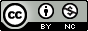 *FOR PUBLISHER USECopyright © 2020 by Low, L. E. et al. and HH Publisher. This work is licensed under the Creative Commons Attribution-NonCommercial 4.0 International Lisence (CC-BY-NC4.0)Manuscript TitleManuscript Type(Please check)Original Article Short CommunicationReviewOthersAuthors Corresponding Author(Only one)Email address of the Corresponding AuthorNameSalutationArea of Expertise(Please use comma for more than one)EmailNameSalutationArea of Expertise(Please use comma for more than one)EmailNameSalutationArea of Expertise(Please use comma for more than one)Email